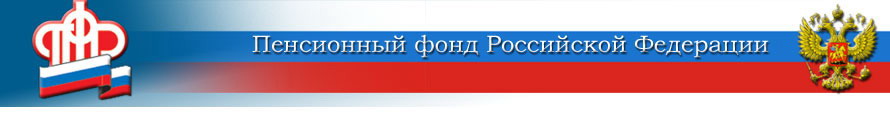 ГОСУДАРСТВЕННОЕ УЧРЕЖДЕНИЕ –ОТДЕЛЕНИЕ ПЕНСИОННОГО ФОНДА РОССИЙСКОЙ ФЕДЕРАЦИИПО ЯРОСЛАВСКОЙ ОБЛАСТИОтделение ПФР по Ярославской области провело урок финансовой грамотности в КЦСОН «Светоч»Для специалистов комплексного центра социального обслуживания населения «Светоч» 14 апреля 2021 г. Отделение ПФР по Ярославской области провело урок финансовой грамотности.Начальник отдела организации назначения и перерасчёта пенсии Галина Николаевна Фалина не только рассказала об изменениях в пенсионном обеспечении, но и ответила на многочисленные вопросы. Участники урока, в основном, интересовались размером пенсии, возможностями её увеличения, индексацией и порядком выплаты. Важными  темами  оказались досрочный выход на пенсию и порядок подтверждения трудового стажа.Послушать одного из грамотнейших специалистов региона собрались двадцать сотрудников КЦСОН. Все желающие получили консультацию и рекомендации по дальнейшим действиям в рамках действующего пенсионного законодательства.Пресс-служба Отделения ПФРпо Ярославской области150049 г. Ярославль,проезд Ухтомского, д. 5Пресс-служба: (4852) 59 01 96Факс: (4852) 59 02 82E-mail: smi@086.pfr.ru